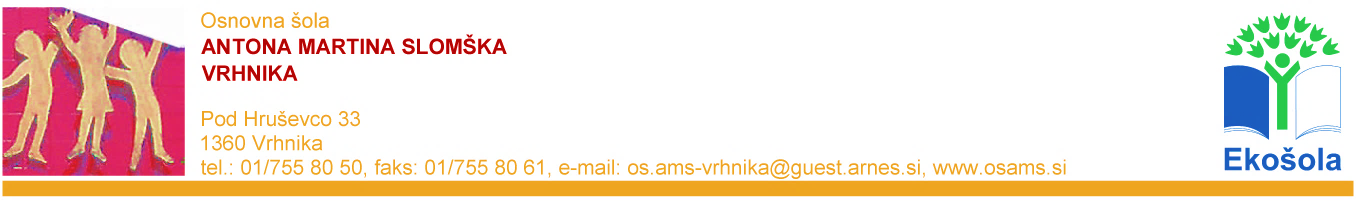 PONEDELJEK, 23. 3. 2020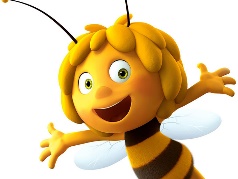 SLOVENŠČINA – BEREMO IN PIŠEMOVZEMI DELOVNI ZVEZEK LILI IN BINE (LAHKO SAM IZBEREŠ NALOGE ZA BRANJE) ALI PA NATISNI BRALNI LIST (priloga SLJ_branje). IZBERI TEŽAVNOST BRANJA, KI TI USTREZA IN GLASNO BERI.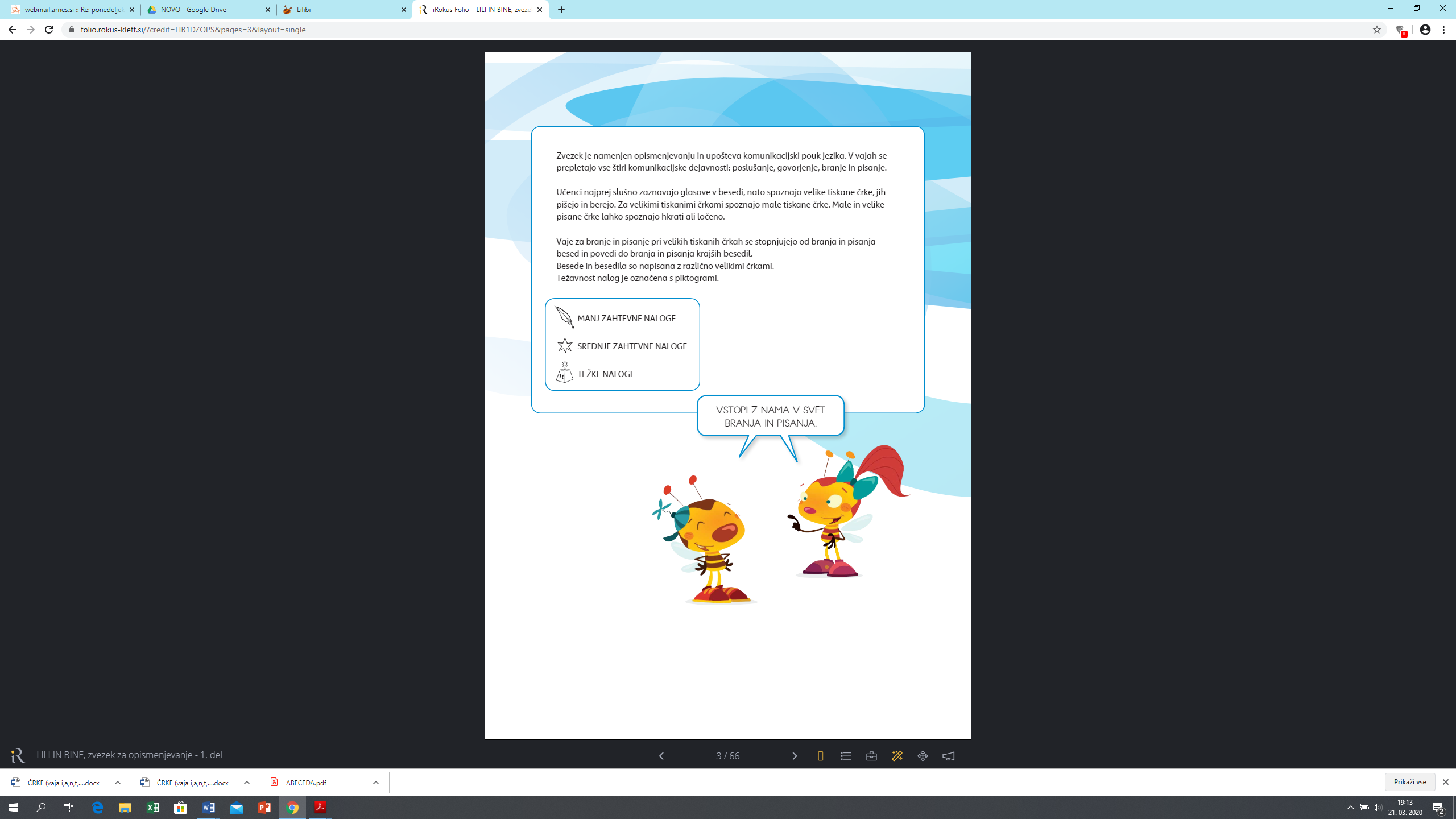 PRIPRAVI ZVEZEK V KATEREGA PIŠEMO ČRKE (ČRTNI ZVEZEK) IN PUŠČICO. ZVEZEK ODPRI NA PRVI PRAZNI STRANI IN Z RDEČO BARVICO NAPIŠI NASLOV VAJA. STARŠE PROSI, DA TI NA RAČUNALNIKU/TELEFONU ODPREJO PRILOGO SLJ_pišemo. LAHKO TUDI NATISNETE. GLEDE NA SVOJE ZNANJE, IZBERI SLIČICE NA ENI STRANI (SLIČICE S PERESOM ALI SLIČICE Z UTEŽJO). 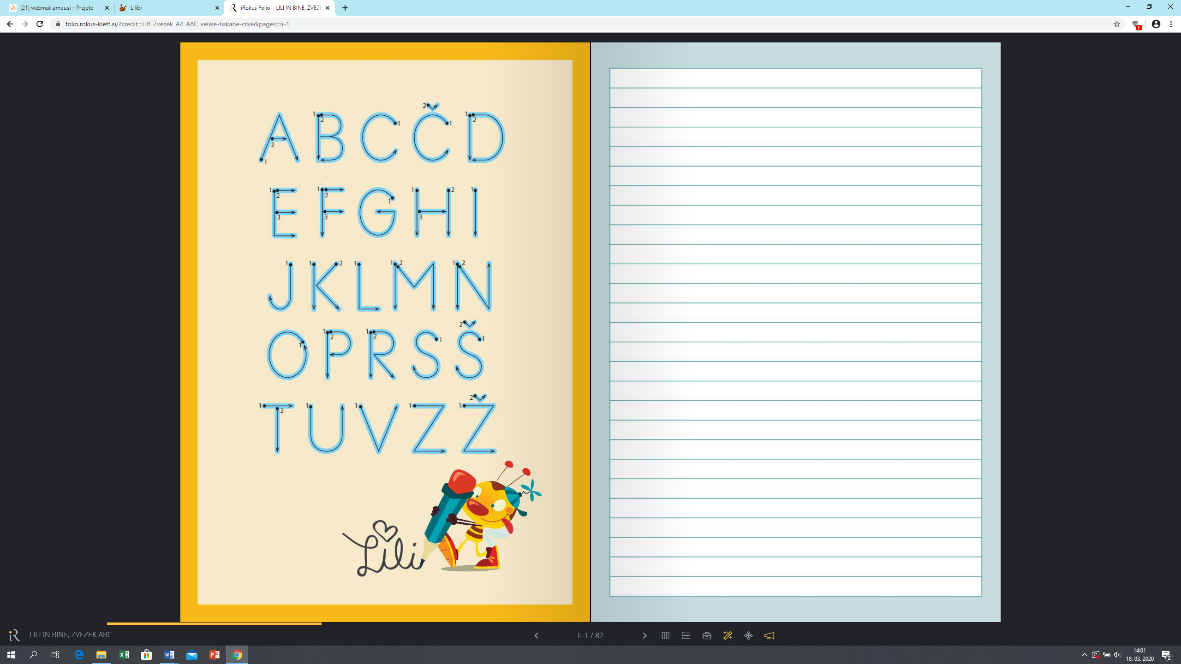 OGLEJ SI POSAMEZNO SLIČICO IN POVEJ, KAJ VIDIŠ. 				    VAJA	V ZVEZEK ZAPIŠI, KAJ JE NA SLIČICI (GLEJ SLIKO). ČE ŽELIŠ ŠE VEČ, LAHKO NAMESTO PISANJA BESED, LAHKO IZ BESED ZAPIŠEŠ PET POVEDI.PRED PISANJEM BODI POZOREN NA:  MIZA, STOL, ROKA. PIŠI NATANČNO,PAZI NA PRESLEDKE IN PIKO, ČE PIŠEŠ POVEDI.MATEMATIKA - RAČUNAMO DO 10PRIPRAVI DELOVNI ZVEZEK ZA MATEMATIKO. POIŠČI STRAN 23.  PROSI STARŠE, DA TI PREBEREJO NAVODILA ZA VSE 3 NALOGE NA STRANI. DOBRO POSLUŠAJ. VPRAŠAJ, ČE ČESA NE RAZUMEŠ, NATO PA NALOGE POSKUSI REŠITI SAM/A. SPOZNAVANJE OKOLJA – POMLAD SKUPAJ S STARŠI IN UČBENIKOM DOTIK OKOLJA ( str. 42, 43) SE ODPRAVI NA BALKON ALI DVORIŠČE. ČE UČBENIKA NIMAŠ DOMA, ODPRI PRILOGI SPO_pomlad.OGLEJ SI SLIKO IN JO OPIŠI. STARŠI TE LAHKO USMERJAJO Z VPRAŠANJI: KATERI LETNI ČAS JE PRIKAZAN?JE DREVO ŽE POGNALO LISTE? DOBRO SI OGLEJ, KAKO BRSTI IN ODGANJA LISTKE.VIDIŠ VELIKO ŽIVALI? KATERE? KAJ DELAJO PTICE? KJE GNEZDIJO?KAJ SE DOGAJA V MLAKI?ALI VEŠ, KAJ CVETI NA TRAVNIKU?KAJ POČNE KMET S TRAKTORJEM?OZRI SE V NARAVO OKROG SEBE IN OPAZUJ ( BARVO TRAVE, VEJICE DREVES ( ALI VIDIŠ BRSTKE?) POIMENUJ CVETLICE, POIŠČI ŽIVALI,  POSLUŠAJ NARAVO, PTICE, ČEBELE, MUHE, ŽUBORENJE POTOKA…)ŠPORT – POLIGONNABERI KAMENČKE, VEJE, LISTE … ČE IMAŠ MOŽNOST, LAHKO NAMESTO TEGA UPORABIŠ KREDE. POSTAVI JIH V RAZLIČNE OBLIKE (POLŽJA HIŠICA, RAVNA ČRTA, KROG, KRIŽEC …) ALI PA NARIŠI S KREDO.MED OBLIKAMI HODI, SKAČI, TECI, VOZI SLALOM NAPREJ/NAZAJ …PO OBLIKAH PREVIDNO HODI IN PAZI, DA NE PADEŠ V VODO. POSKAKUJ, PLEŠI, HODI KOT MIŠKA, HODI KOT SLON … GIBAJ, TECI, SKAČI, IGRAJ SE Z ŽOGO, KOLESARI, ROLAJ … KAR KOLI, SAMO DA MIGAŠ IN UŽIVAŠ. ZA IDEJE LAHKO POKUKAŠ NA https://www.facebook.com/477039932482220/videos/609342062807231/ (pridobljeno 21. 3. 2020).